Jacob CoffmanNovember 1, 1841 – January 25, 1924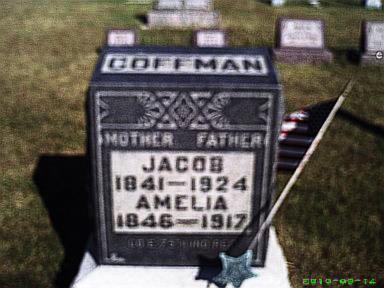 Photo by Grace DarrahJACOB COFFMAN IS CLAIMED BY DEATH
Petroleum Citizen Dies at Home of Son at Geneva at Age of 83   Jacob Coffman, aged 83 years, a resident for many years of Nottingham Township, passed away last Friday night at 10:30 o'clock, at the home of a son, Peter Coffman, at Geneva. Death was attributed to Brights Disease.
   Mr. Coffman was a Civil War veteran and following the war settled on a farm in Nottingham Township, and continued farming until his advanced years caused him to retire from active labors. He bought property in the town of Petroleum several years ago, and Mr. Coffman continued to make his home alone there until his health became such that his son induced him to come and make his home with him, some months ago.
   Surviving are two sons, Peter, of Geneva, and Charles, of Nottingham Township; and two daughters, Mrs. Mollie Roberts, of Poneto; and Mrs. Esther Lovell, of Illinois. There also are two sisters, one of whom is Mrs. Martha Yarger, of Nottingham Township. Funeral services were held at ten o'clock this forenoon at Geneva, and burial was at Alberson Cemetery, east of Domestic.Bluffton Evening News, Wells County, IN; January 28, 1924 Contributed by Karin King